Publicado en Madrid el 02/08/2021 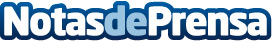 Crece el precio del alquiler de viviendas en Madrid mientras cae el precio de ventaSegún datos recogidos por la proptech CASAFARI el precio medio del alquiler en la provincia de Madrid creció un 1,4% el segundo trimestre del año, en comparación con el primer trimestre del añoDatos de contacto:Yolanda Acosta910916992Nota de prensa publicada en: https://www.notasdeprensa.es/crece-el-precio-del-alquiler-de-viviendas-en Categorias: Inmobiliaria Finanzas Madrid Emprendedores http://www.notasdeprensa.es